                                                                                                                              ПроектУКРАЇНАКАЛУСЬКА МІСЬКА РАДАВИКОНАВЧИЙ КОМІТЕТРІШЕННЯПро надання дозволу фізичній особі – підприємцю Кінашу Віталію Івановичуна розміщення  тимчасовоїспоруди (павільйону) для провадження підприємницької діяльності на вул. Богдана Хмельницького,1в м. Калуші     Керуючись Законами України «Про місцеве самоврядування в Україні», «Про регулювання містобудівної діяльності», «Про благоустрій населених пунктів», постановою Кабінету Міністрів України від 30.03.1994 №198 «Про затвердження Єдиних правил ремонту і утримання автомобільних доріг, вулиць, залізничних переїздів, правил користування ними та охорони», наказом Міністерства регіонального розвитку, будівництва та житлово-комунального господарства України від 21.10.2011 №244 «Про затвердження Порядку розміщення тимчасових споруд для провадження підприємницької діяльності» (із змінами від 09.02.2021), беручи до уваги графічні матеріали із зазначенням бажаного місця розташування тимчасової споруди, розглянувши заяву фізичної особи – підприємця Кінаша Віталія Івановича про надання дозволу на розміщення тимчасової споруди (павільйону) для провадження підприємницької діяльності на вул. Богдана Хмельницького,1 в м. Калуші, виконавчий комітет міської ради ВИРІШИВ:Дати дозвіл фізичній особі – підприємцю Кінашу Віталію Івановичу на розміщення тимчасової споруди (павільйону) для провадження підприємницької діяльності на вул. Богдана Хмельницького,1 в м. Калуші терміном на три роки.2. Фізичній особі - підприємцю Кінашу Віталію Івановичу:2.1. Звернутися в управління архітектури та містобудування через Центр надання адміністративних послуг з заявою щодо оформлення паспорта прив’язки тимчасової споруди (павільйону) для провадження підприємницької діяльності.        2.2. Після розміщення тимчасової споруди для провадження підприємницької діяльності подати в управління архітектури та містобудування заяву, в якій повідомити про виконання вимог паспорта прив'язки тимчасової споруди. Відхилення від паспорта прив'язки тимчасової споруди не допускається.  2.3. Встановити тимчасову споруду (павільйон) для провадження підприємницької діяльності протягом 6 місяців з дати отримання паспорта прив'язки тимчасової споруди згідно з паспортом прив'язки та виконати всі роботи з благоустрою згідно з проектною документацією.    		2.4. Укласти договір на вивіз твердих побутових відходів.    	2.5. Дотримуватись вимог нормативно-правових актів та нормативно-технічних  документів щодо благоустрою прилеглої території та забезпечення належного утримання та використання інженерного обладнання.2.6. За два місяці до закінчення терміну дії цього рішення звернутись до  виконавчого комітету міської ради з заявою про продовження його дії (при  потребі).     	2.7. У випадку невиконання вище зазначених вимог, паспорт прив’язки тимчасової споруди (павільйону) для провадження підприємницької діяльності анулюється,  в 30-денний термін демонтувати тимчасову споруду, а фізичній особі-підприємцю Кінашу Віталію Івановичу земельну ділянку привести до належного санітарно-технічного стану.3. Контроль за виконанням цього рішення покласти на першого заступника        міського голови Мирослава Тихого. Міський голова                                                                          Андрій НАЙДА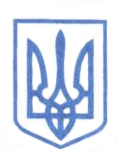 